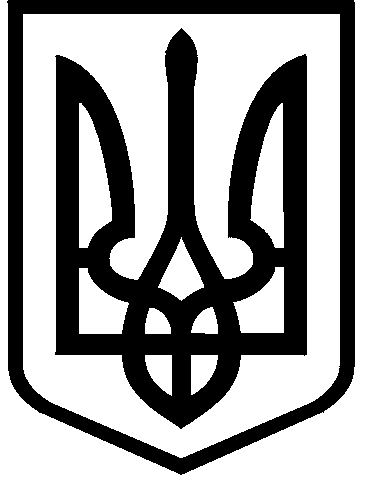 КИЇВСЬКА МІСЬКА РАДАII сесія  IX скликанняРІШЕННЯ____________№_______________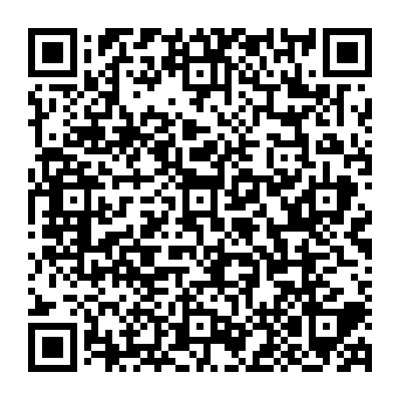 Розглянувши заяву МАЛОГО ПРИВАТНОГО ПІДПРИЄМСТВА                  «МРІЯ-93» (код ЄДРПОУ: 19493347, місцезнаходження юридичної особи: 02660, м. Київ, просп. Броварський, буд. 5-И, літера А) від 30 січня 2024 року               № 68096-008250205-031-03 про надання в оренду земельної ділянки (кадастровий номер 8000000000:66:157:0003), проєкт землеустрою щодо відведення земельної ділянки та додані документи, керуючись статтями 9, 791, 83, 93, 116, 122, 123, 124, 186 Земельного кодексу України, статтями 1212, 1214 Цивільного кодексу України, Законом України «Про оренду землі», Законом України «Про внесення змін до деяких законодавчих актів України щодо розмежування земель державної та комунальної власності», пунктом 34 частини першої статті 26 Закону України «Про місцеве самоврядування в Україні», Законом України «Про адміністративну процедуру», Київська міська радаВИРІШИЛА:1. Затвердити проект землеустрою щодо відведення земельної ділянки МАЛОМУ ПРИВАТНОМУ ПІДПРИЄМСТВУ «МРІЯ-93» для експлуатації та обслуговування нежилої будівлі торговельно-побутового комплексу на                          вул. Миропільській, 13-б у Дніпровському районі м. Києва (категорія земель – землі житлової та громадської забудови, код виду цільового призначення – 03.07, заява ДЦ від 30 січня 2024 року № 68096-008250205-031-03, справа                                        № 511139746).2. Передати МАЛОМУ ПРИВАТНОМУ ПІДПРИЄМСТВУ «МРІЯ-93», за умови виконання пункту 3 цього рішення, в оренду на 10 років земельну ділянку площею 0,0111 га (кадастровий номер 8000000000:66:157:0003) для експлуатації та обслуговування нежилої будівлі торговельно-побутового комплексу (код виду цільового призначення – 03.07 для будівництва та обслуговування будівель торгівлі; категорія земель – землі житлової та громадської забудови) на                            вул. Миропільській, 13-б у Дніпровському районі міста Києва із земель комунальної власності територіальної громади міста Києва, у зв’язку з набуттям права власності на нерухоме майно, право власності зареєстровано в Державному реєстрі речових прав на нерухоме майно 16 березня 2021 року, номер відомостей про речове право 41069952. 3. МАЛОМУ ПРИВАТНОМУ ПІДПРИЄМСТВУ «МРІЯ-93»:3.1. Виконувати обов’язки землекористувача відповідно до вимог статті 96 Земельного кодексу України.3.2. У місячний строк з дня доведення цього рішення до відома заявника, надати до Департаменту земельних ресурсів виконавчого органу Київської міської ради (Київської міської державної адміністрації) документи, визначені законодавством України, необхідні для укладання договору оренди земельної ділянки (зокрема, охоронний договір на зелені насадження або інформацію уповноваженого органу про відсутність зелених насаджень на земельній ділянці).3.3. Питання майнових відносин вирішувати в установленому порядку.3.4. Забезпечити вільний доступ для прокладання нових, ремонту та експлуатації існуючих інженерних мереж і споруд, що знаходяться в межах земельної ділянки.3.5. Під час використання земельної ділянки дотримуватися обмежень у її використанні, зареєстрованих у Державному земельному кадастрі. 3.6. Питання сплати відновної вартості зелених насаджень або укладання охоронного договору на зелені насадження вирішувати відповідно до рішення Київської міської ради від 27 жовтня 2011 року № 384/6600 «Про затвердження Порядку видалення зелених насаджень на території міста Києва» (із змінами і доповненнями).3.7. У разі необхідності проведення реконструкції, питання оформлення дозвільної та проєктно-кошторисної документації вирішувати в порядку, визначеному законодавством України.3.8. Сплатити безпідставно збереженні кошти за користування земельною ділянкою з моменту набуття права власності на об’єкт нерухомого майна, розташований на ній, до моменту реєстрації права оренди на земельну ділянку у Державному реєстрі речових прав на нерухоме майно на підставі розрахунку Департаменту земельних ресурсів виконавчого органу Київської міської ради (Київської міської державної адміністрації).4. Департаменту земельних ресурсів виконавчого органу Київської міської ради (Київської міської державної адміністрації) вжити організаційно-правових заходів, щодо виконання підпункту 3.8 пункту 3 цього рішення.5. Попередити землекористувача, що використання земельної ділянки не за цільовим призначенням тягне за собою припинення права користування нею відповідно до вимог статей 141, 143 Земельного кодексу України.6. Дане рішення набирає чинності з дня доведення його до відома заявника.7. Відповідальному структурному підрозділу Київської міської ради забезпечити виконання пункту 6 цього рішення в порядку, визначеному Законом України «Про адміністративну процедуру». 8. Дане рішення втрачає чинність через дванадцять місяців з дня доведення його до відома заявника, у разі якщо протягом цього строку не укладений відповідний договір оренди земельної ділянки.9. Контроль за виконанням цього рішення покласти на постійну комісію Київської міської ради з питань архітектури, містопланування та земельних відносин.ПОДАННЯ:ПОГОДЖЕНО:Про передачу МАЛОМУ ПРИВАТНОМУ ПІДПРИЄМСТВУ «МРІЯ-93» земельної ділянки в оренду для експлуатації та обслуговування нежилої будівлі торговельно-побутового комплексу на вул. Миропільській, 13-б у Дніпровському районі міста КиєваКиївський міський головаВіталій КЛИЧКОЗаступник голови Київської міської державної адміністраціїз питань здійснення самоврядних повноваженьПетро ОЛЕНИЧДиректор Департаменту земельних ресурсіввиконавчого органу Київської міської ради (Київської міської державної адміністрації)Валентина ПЕЛИХНачальник юридичного управління Департаменту земельних ресурсіввиконавчого органу Київської міської ради(Київської міської державної адміністрації)Дмитро РАДЗІЄВСЬКИЙПостійна комісія Київської міської ради з питань архітектури, містоплануваннята земельних відносинГоловаМихайло ТЕРЕНТЬЄВСекретарЮрій ФЕДОРЕНКОНачальник управління правового забезпечення діяльності  Київської міської радиВалентина ПОЛОЖИШНИК